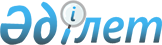 О выделении средств из резерва Правительства Республики КазахстанПостановление Правительства Республики Казахстан от 27 апреля 2009 года № 588
      В соответствии с 
 Законом 
 Республики Казахстан от 4 декабря 2008 года "О республиканском бюджете на 2009 - 2011 годы", 
 постановлением 
 Правительства Республики Казахстан от 26 февраля 2009 года № 220 "Об утверждении Правил исполнения бюджета и его кассового исполнения" и пунктом 1.1 протокольного поручения Президента Республики Казахстан Назарбаева Н.А. от 9 апреля 2009 года № 01-7.3 Правительство Республики Казахстан 

ПОСТАНОВЛЯЕТ

:





      1. Выделить Министерству транспорта и коммуникаций Республики Казахстан из резерва Правительства Республики Казахстан, предусмотренного в республиканском бюджете на 2009 год на неотложные затраты, средства в сумме 14000000000 (четырнадцать миллиардов) тенге для перечисления акиму города Алматы в виде целевых трансфертов на развитие на завершение строительства и ввода первой очереди метрополитена города Алматы.





      2. 


Исключен постановлением Правительства РК от 02.07.2009 


 № 1023 


.







      3. Министерству финансов Республики Казахстан осуществить контроль за целевым использованием выделенных средств.





      4. Настоящее постановление вводится в действие со дня подписания.

      

Премьер-Министр




      Республики Казахстан                       К. Масимов


					© 2012. РГП на ПХВ «Институт законодательства и правовой информации Республики Казахстан» Министерства юстиции Республики Казахстан
				